Мама в жизни ребенка – главный человек. Официально День матери стали отмечать в России только с 1998 года, в последнее воскресенье ноября.День матери — великий праздник,
Несет он радость нам и свет,
Ведь в череде явлений разных
Надежней мамы друга нет.

Она всегда с тобою рядом,
Хоть дома ты, хоть далеко.
Согреет теплым, нежным взглядом,
И станет на душе легко.

Спасибо, мамы дорогие,
Что ждете неустанно нас,
Как хорошо, что вы такие,
Живите долго, в добрый час!К празднованию Дня Матери в группе «Капитошка»  проведены беседы о маме, учили стихотворения, сделали открытки, была организована выставка рисунков «Рисуем маму вместе с папой». В своих рисунках дети отобразили любовь, красоту, неповторимость мам. 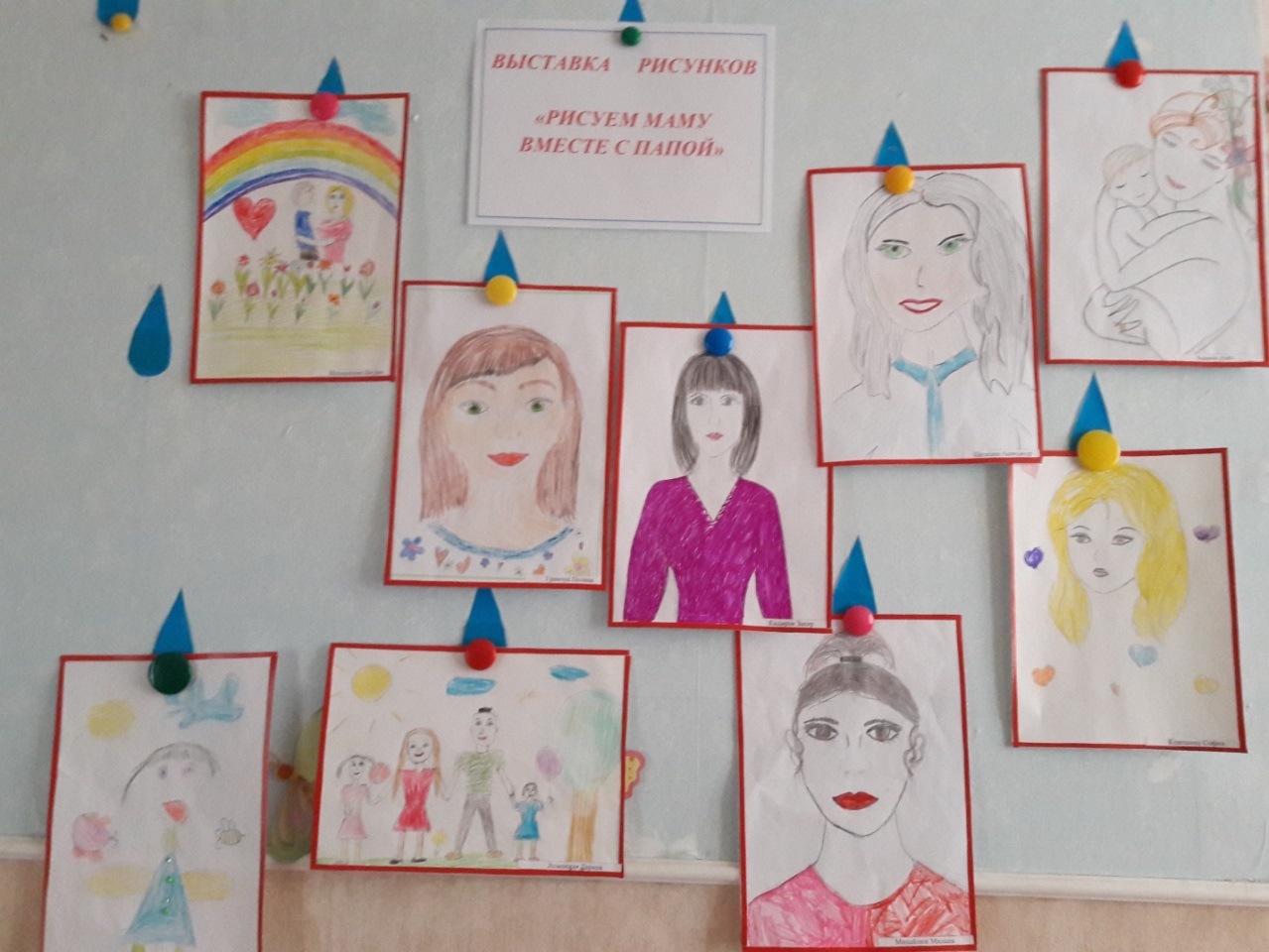 